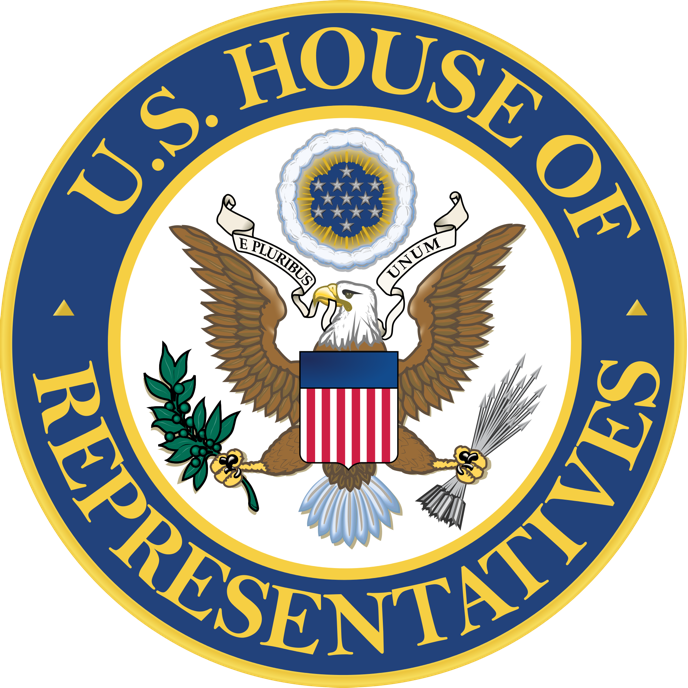 Congressman Thomas MassieFourth District of KentuckyCONGRESSIONAL INTERNSHIP PROGRAMCongressman Thomas Massie
CONGRESSIONAL INTERNSHIP PROGRAM DETAILSWHO: Any student who is enrolled in either college or graduate school and is at least 18 years of age or older is eligible to apply. While preference is given to constituents of Kentucky’s Fourth District, all candidates that submit completed applications will be considered. Successful candidates must possess notable academic and extracurricular achievements, leadership potential and a strong writing ability. Applicants must exhibit a pleasant office demeanor and the ability to multi-task in a fast-paced atmosphere. WHAT: This is an internship in Congressman Thomas Massie’s office for students who are interested in gaining hands-on experience and learning about issues that are important to Kentucky and to the United States. WHEN: Internships are available for the Spring, Summer, and Fall semesters. Internships in the district require a minimum of eight hours per week. WHERE: Congressman Massie’s offices are located in Crescent Springs, KY and in Washington, D.C.WHY: The Congressional Internship Program is designed to provide students with a first-hand experience of the inner workings of a Congressional office that cannot be replicated in a classroom environment. The program will provide eager and motivated students with a solid foundation upon which they can explore their career options. Academic credit can be applied upon discussion with the Internship Coordinator and respective School Administrator. HOW: The completed application and coordinating materials should be submitted via email to Massie.Internship@mail.house.gov or Austin.Snell@mail.house.gov. You may also send by mail to: The Honorable Thomas Massie, Attn: Congressional Internship Coordinator, 541 Buttermilk Pike, Suite 208, Crescent Springs, KY 41017. Congressman Thomas Massie
CONGRESSIONAL INTERNSHIP PROGRAM APPLICATIONName: _____________________________________________________________________		  Last  			First				Middle Initial Permanent Address: ____________________________________________________________ City/State/Zip: ________________________________________________________________ Mobile phone: (_____) _____-_________ Home phone: (_____) _____-_________
Email Address: _______________________________________________________________ Date of Birth ____/____/______Parent Names: _______________________________________________________________ EDUCATION High School: _________________________________________________________________ City/State of High School: ______________________________________________________ Date of Graduation: ___/___/___
Unweighted GPA (out of 4.0): _______________ Weighted GPA (if applicable): ___________ Undergraduate Institution(s): _____________________________________________________ City/State of College/University: _________________________________________________ Major: _______________________________ Minor (if applicable): ____________________ Current Status: (__) Freshman (__) Sophomore (__) Junior (__) Senior Current GPA: _________________ Expected Date of Graduation: ___/___/___
Will your internship be applied toward any degree requirements or class credit? ____________ Graduate Institution(s): ________________________________________________________ Degree: _____________ Expected Date of Graduation: ___/___/___ Current GPA: _________ INTERNSHIP SESSION: Internship session preference:(__) Spring   (__) Summer  (__) Fall Availability: My internship can begin on _____/_____/_____ and must end by _____/_____/_____ Preferred Location: **You may indicate more than one. Please list in order of preference** (__) Crescent Springs, Kentucky
(__) Washington D.C. Have you applied for an internship with any other Congressman or Senator? (__) Yes (__) No If so, whom? _________________________________________________________________ REFERENCESPlease list three references below. Name: _________________________________ Relation to you: _______________________ Email Address: ________________________________________________________________ Phone: _______________________________________________________________________ Name: _________________________________ Relation to you: _______________________ Email Address: ________________________________________________________________ Phone: _______________________________________________________________________ Name: _________________________________ Relation to you: _______________________ Email Address: ________________________________________________________________ Phone: _______________________________________________________________________ ADDITIONAL REQUIREMENTS 1) A current resume 2) A cover letter explaining your interest in an internship with the Office of Congressman     Thomas Massie PERSONAL STATEMENTS 1. How do you feel you can best contribute to Congressman Massie’s office? _________________________________________________________________________________________________________________________________________________________________________________________________________________________________________________2. List the three legislative issues that are most important to you. __________________________________________________________________________________________________________________________________________________________________________________________________________________________________________3. If you were given $1,000,000 and told to advance liberty, how would you spend it? _________________________________________________________________________________________________________________________________________________________________________________________________________________________________________________4. What do you consider to be your life’s greatest accomplishment so far? _________________________________________________________________________________________________________________________________________________________________________________________________________________________________________________5. Describe your political philosophy. _________________________________________________________________________________________________________________________________________________________________________________________________________________________________________________6. What do you want to get out of an internship with Congressman Thomas Massie?_________________________________________________________________________________________________________________________________________________________________________________________________________________________________________________7. With which of Congressman Massie’s policy positions do you agree? With which of his       positions do you disagree?   _________________________________________________________________________________________________________________________________________________________________________________________________________________________________________________CERTIFICATION, RELEASE AND SIGNATUREI certify that all the information I have supplied on this application is true, correct, complete, and made in good faith. I understand that a false or fraudulent answer to any question or item on any part of this application, or the withholding or omission of any information requested on this application, may be grounds for not selecting me for an internship, or for terminating my internship after I begin, and may be punishable by fine or imprisonment (U.S. Code, Title 18 Sec. 1001). I understand that any information I give may be investigated and that the Office of Congressman Thomas Massie reserves the right to conduct a background check, which may include a reference check, searches conducted on the Internet, and/or a criminal background check. I consent to such a background check and to the release of information about my ability and fitness for an internship with the Office of Congressman Thomas Massie by employers, schools, law enforcement agencies, and other individuals and organizations to investigators, personnel specialists, and other authorized employees or representatives of the Office of Congressman Thomas Massie. I understand that for financial or lending institutions, medical institutions, hospitals, healthcare professionals, and some other sources of information, a separate specific release may be needed, and I may be contacted for such a release at a later date. If selected as an intern and in consideration of my internship, I agree to conform to the applicable rules and regulations of the United States House of Representatives and the Office of Congressman Thomas Massie. It is the policy of the Office of Congressman Thomas Massie that if I maintain a public, non-password-protected presence on any blog (including, without limitation, social and professional networking sites, social media sites, blog sites, media sites, and local and national political blogs and websites), I will be required to disclose that information to the Internship Coordinator when I start my internship. This obligation is ongoing and applies even if I create, maintain, supplement, comment on, and/or edit the blog on my own time and using my own equipment. My internship may be terminated with or without cause and with or without notice, at any time, at the option of either the Office or me. I understand that no representative of the Office of Congressman Thomas Massie, except the Chief of Staff, has any authority to make any agreement contrary to the foregoing. Any such agreement between the Chief of Staff and me must be in writing. I understand that interns of the Office of Congressman Thomas Massie are at-will. Nothing in this application alters an intern’s at-will status. I have read and understand all of the above. ___________________________________________Applicant’s Signature ___________________________________________Date